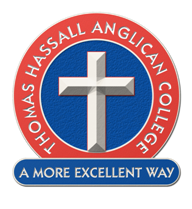      Year 11 Industrial Technology Portfolio WorkbookSelection and Justification of Materials        		Student Name: ___________________________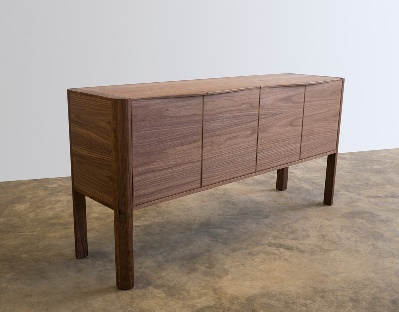 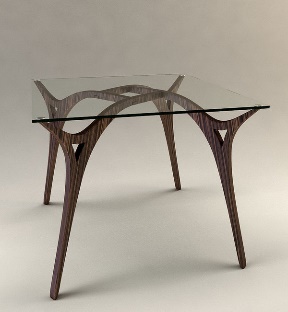 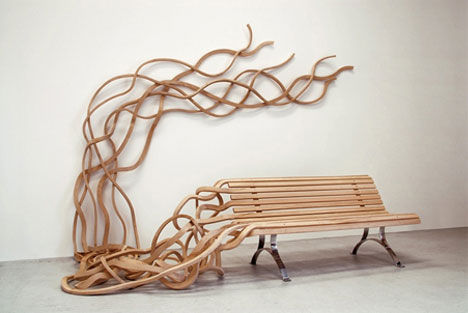 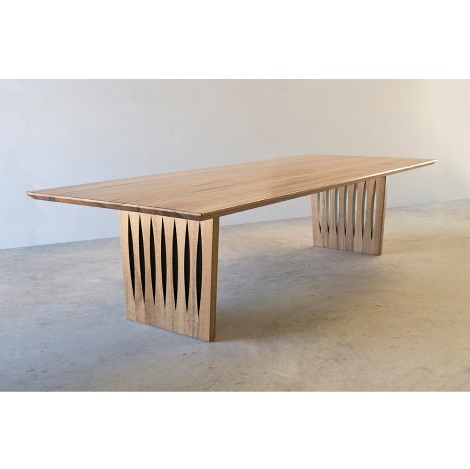 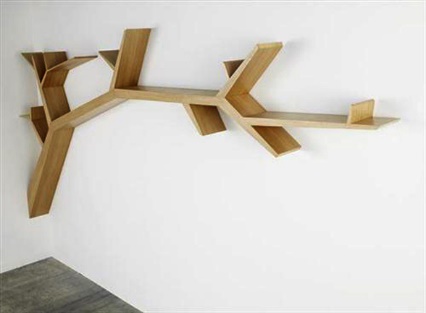 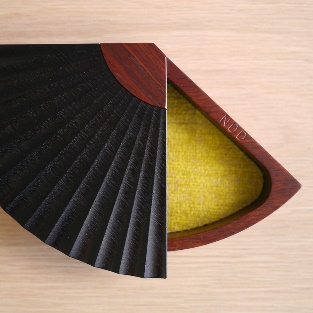 DesignMaterials		This section is for researching what the best material to use for each part of your project, like caracse, drawers, glass or doors…		Ongoing Evaluation – what are the things you need to do for ordering your materials?		________________________________________________________________________________________________________________________________________________________________________________________________________________________________________________________________________________________________________________________________________________________________________________________________________________________________________________________________________________________________________________________________________________________________________________________________________________________________________________________________________________________________________________________________________________________________________________________________________________________________________________________________________________________________________________________________________________________________________________________________________________________________________________________Components		This section is for researching what the best component to use for your project, like hinges, drawers runners or handles…		Ongoing Evaluation – what are the things you need to do for ordering your components?________________________________________________________________________________________________________________________________________________________________________________________________________________________________________________________________________________________________________________________________________________________________________________________________________________________________________________________________________________________________________________________________________________________________________________________________________________________________________________________________________________________________________________________________________________________________________________________________________________________________________________________________________________________________________________________________________________________________________________________________________________________________________________________ProcessesThis section is for researching what the best manufacturing processes for each part of your project, like a biscuit joint, mortise and tenon dowell or dovetail…		Ongoing Evaluation – what are the things you need to do for manufacturing processes?________________________________________________________________________________________________________________________________________________________________________________________________________________________________________________________________________________________________________________________________________________________________________________________________________________________________________________________________________________________________________________________________________________________________________________________________________________________________________________________________________________________________________________________________________________________________________________________________________________________________________________________________________________________________________________________________________________________________________________________________________________________________________________________ResourcesThis section is for researching what resources you may need to complete your project, like PVA, polyurethane, paper for your portfolio. Nails or screws…		Ongoing Evaluation – what types of resources will you need to consider and what are they for?________________________________________________________________________________________________________________________________________________________________________________________________________________________________________________________________________________________________________________________________________________________________________________________________________________________________________________________________________________________________________________________________________________________________________________________________________________________________________________________________________________________________________________________________________________________________________________________________________________________________________________________________________________________________________________________________________________________________________________________________________________________________________________________ Other things like templates			This section if or things like templates that you may need for your project, or anything different that does not fit into the other categories.Place a picture in the square provided of a template that you may need or an inlay process…1._______________________________________________________________________________________________________________________________________________________________________________________________________________________________________________________________________________________________________________________________________________In the spaces provided include a template design and then talk about why you have chosen this template or inlay for your major project…Place a picture in the square provided of a template that you may need or an inlay process…2._______________________________________________________________________________________________________________________________________________________________________________________________________________________________________________________________________________________________________________________________________________In the spaces provided include a template design and then talk about why you have chosen this template or inlay for your major project…Place a picture in the square provided of a template that you may need or an inlay process…3._______________________________________________________________________________________________________________________________________________________________________________________________________________________________________________________________________________________________________________________________________________In the spaces provided include a template design and then talk about why you have chosen this template or inlay for your major project…Project PartMaterial optionsMaterial Choice, possibly a picture of the material…Where to access this materialWhy have I chosen this material…Component PartsComponent optionsComponent Choice, possibly a picture of the component…Where to access this componentWhy have I chosen this component…Manufacturing processesManufacturing process optionsManufacturing process Choice, possible a picture of the process…What tools and resources are required for each processWhy have I chosen this manufacturing process…ResourceResource optionsResource Choice, possibly a picture of the resource…What resources are required for each processWhy have I chosen this resource…